Серия «По совету логопеда»Умные пальчикиУпражнения с карандашом на развитие мелкой моторики"Шуршалочка"Возьмите карандаш, зажмите  его  между  ладонями  и  потрите.Послушайте , как  он “ шуршит.”  Разогреем  ладошки. “Пошумим “ у  правого  уха,у  левого.  А  теперь  я  послушаю,  как  он”  шумит “ у  вас.Карандашиком шуршуЛадошки разогреть хочу.«Вертушка»Ребенок держит карандаш двумя пальцами: большим и указательным. Затем он начинает плавно вращать карандаш по часовой стрелке и против часовой стрелки, помогая себе при этом средним пальцем.Карандаш в руках катаю,Между пальчиков верчу.Непременно каждый пальчик,Быть послушным научу.«Юла»Карандаш лежит на столе. Указательным и большим пальцами крутить карандаш по центру, как юлу. Можно прокручивать по часовой стрелке и против, попробовать сделать это же большим и средним пальцами.КарандашикпокружисьИ в юлу превратись.«Пианино»Карандаш находится на столе. Ребенок дотрагивается до него поочередно каждым пальчиком, как будто играя на пианино.Карандаш мой - пианиноЯ играю для гостей,Чтобы было веселей.«Удочка»Карандаш лежит на краю стола таким образом, что один конец висит в воздухе. Ребенку необходимо поднять и подцепить карандаш одним указательным пальцем, как бы «словить на крючок».С карандашиком играем Рыбку на крючок поймаем.«Вертушка»Ребенок держит карандаш двумя пальцами: большим и указательным. Затем он начинает плавно вращать карандаш по часовой стрелке и против часовой стрелки, помогая себе при этом средним пальцем.Уважаемые педагоги!Ученые – нейробиологи и психологи, занимающиеся исследованиями головного мозга и психического развития детей, давно доказали связь между мелкой моторикой руки и развитием речи. Дети, у которых лучше развиты мелкие движения рук, имеют более развитый мозг, особенно те его отделы, которые отвечают за речь.Мелкая моторика рук – это разнообразные движения пальчиками и ладонями. Крупная моторика – движения всей рукой и всем телом. Тонкая моторика – развитие мелких мышц пальцев, способность выполнять ими тонкие координированные манипуляции малой амплитуды.Известно, что развитие речи ребенка зависит от многих факторов и напрямую – от степени развития тонких движений пальцев рук. Если эти движения соответствуют возрасту ребенка, то и развитие речи ребенка находится в пределах нормы и соответствует возрасту.Упражнения с карандашом, представленные в пособии, не требуют дорогого оборудования и подходят детям любого возраста.Пальчиковая гимнастика должна проводиться каждый день по 5 минут. «Поставь точку»Ребенок держит мягкий карандаш за верхушку двумя пальцами: большим и указательным. Карандаш ставится перпендикулярно листу бумаги на строчку.Ребенок ставит точку и, не отрывая карандаша от листа бумаги, начинает скользить пальцами вниз на 1,5—2 см к грифелю (поднимает карандаш — ставит точку — пальцы скользят вниз и т. д.).«Змейка»Ребенок берет карандаш за верхушку тремя пальцами — щепотью. Вращая карандаш по часовой стрелке, ребенок начинает опускать пальцы (щепоть) вниз (карандаш извивается, как змейка). Карандаш при этом проходит между большим и указательным пальцами. Упражнение выполняется сначала в воздухе, а затем с упором в лист бумаги.«Линовка»Разделите альбомный лист на четыре части.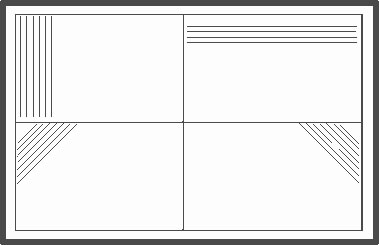 В первом прямоугольнике ребенок проводит вертикальные линии, заполняя постепенно весь прямоугольник, стараясь, чтобы линии были как можно ближе друг к другу. Линии нужно  проводить, не отрывая карандаша от бумаги. Во втором прямоугольнике ребенок проводит горизонтальные линии, также заполняя все пространство. В третьем и четвертом то же самое, только с наклоном линий как показано на рисунке. Стараться ластиком не пользоваться, а выполнять упражнение, не спеша, аккуратно, со старанием и терпением. 2. Теперь в прямоугольниках ребенок рисует простейшие геометрические фигуры, стараясь, чтобы они были одной высоты и ширины.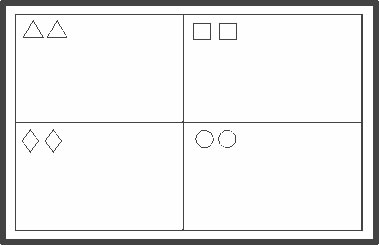 Чем больше ребенок нарисует треугольников, квадратов, ромбов, кругов (и все они будут одинакового размера) - тем лучше он справился с заданием.